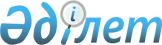 Об утверждении Положения о государственном учреждении "Отдел занятости и социальных программ акимата Денисовского района"Постановление акимата Денисовского района Костанайской области от 3 октября 2023 года № 197
      В соответствии со статьей 31 Закона Республики Казахстан "О местном государственном управлении и самоуправлении в Республике Казахстан", постановлением Правительства Республики Казахстан от 1 сентября 2021 года № 590 "О некоторых вопросах организации деятельности государственных органов и их структурных подразделений" акимат Денисовского района Костанайской области ПОСТАНОВЛЯЕТ:
      1. Утвердить прилагаемое Положение о государственном учреждении "Отдел занятости и социальных программ акимата Денисовского района".
      2. Государственному учреждению "Отдел занятости и социальных программ акимата Денисовского района" в установленном законодательством Республики Казахстан порядке обеспечить:
      1) государственную регистрацию вышеуказанного положения в органах юстиции в установленном законодательством порядке;
      2) в течение пяти рабочих дней со дня подписания настоящего постановления направление его копии в электронном виде на казахском и русском языках в филиал Республиканского государственного предприятия на праве хозяйственного ведения "Институт законодательства и правовой информации Республики Казахстан" Министерства юстиции Республики Казахстан по Костанайской области для официального опубликования и включения в Эталонный контрольный банк нормативных правовых актов Республики Казахстан;
      3) размещение настоящего постановления на интернет-ресурсе акимата Денисовского района после его официального опубликования.
      3. Постановление акимата Денисовского района "Об утверждении Положения о государственном учреждении "Отдел занятости и социальных программ акимата Денисовского района" от 22 декабря 2021 года № 258 отменить.
      4. Контроль за исполнением настоящего постановления возложить на курирующего заместителя акима района.
      5. Настоящее постановление вводится в действие со дня его первого официального опубликования. Положение о государственном учреждении "Отдел занятости и социальных программ акимата Денисовского района" Глава 1. Общие положения
      1. Государственное учреждение "Отдел занятости и социальных программ акимата Денисовского района" (далее – Отдел) является государственным органом Республики Казахстан, осуществляющим руководство в сфере обеспечения занятости и реализации социальных программ для населения.
      2. Отдел осуществляет свою деятельность в соответствии с Конституцией и законами Республики Казахстан, актами Президента и Правительства Республики Казахстан, иными нормативными правовыми актами, а также настоящим Положением.
      3. Отдел является юридическим лицом в организационно-правовой форме государственного учреждения, имеет символы, печать с изображением Государственного Герба Республики Казахстан и штамп со своим наименованием на казахском и русском языках, бланки установленного образца, счета в органах казначейства в соответствии с законодательством Республики Казахстан.
      4. Отдел вступает в гражданско-правовые отношения от собственного имени.
      5. Отдел имеет право выступать стороной гражданско-правовых отношений от имени государства, если оно уполномочено на это в соответствии с законодательством Республики Казахстан.
      6. Отдел по вопросам своей компетенции в установленном законодательством порядке принимает решения, оформляемые приказами руководителя Отдела и другими актами, предусмотренными законодательством Республики Казахстан.
      7. Структура и лимит штатной численности Отдела утверждаются в соответствии с законодательством Республики Казахстан.
      8. Местонахождение юридического лица: 110500, Республика Казахстан, Костанайская область, Денисовский район, Денисовский сельский округ, село Денисовка, улица Калинина, дом 6.
      9. Настоящее положение является учредительным документом Отдела.
      10. Финансирование деятельности Отдела осуществляется из средств республиканского и местных бюджетов в соответствии с законодательством Республики Казахстан.
      11. Отделу запрещается вступать в договорные отношения с субъектами предпринимательства на предмет выполнения обязанностей, являющихся полномочиями Отдела. Если Отделу законодательными актами предоставлено право осуществлять приносящую доходы в деятельность, то полученные доходы направляются в государственный бюджет, если иное не установлено законодательством Республики Казахстан. Глава 2. Задачи и полномочия государственного органа
      12. Задачи:
      1) Координация и организация оказания социальной помощи социально уязвимым слоям населения в соответствии с действующим законодательством Республики Казахстан;
      2) Реализация государственной политики в сфере занятости и социальной защиты населения, качественное предоставление государственных услуг населению;
      3) Защита прав граждан и их интересов, государственных гарантий, предусмотренных действующим законодательством по вопросам занятости и социальной защиты;
      4) Иные задачи, предусмотренные законодательством Республики Казахстан.
      13. Полномочия:
      1) Права:
      издавать в пределах своей компетенции приказы, инструкции и прочие акты, обязательные для исполнения;
      в пределах своей компетенции запрашивать и получать в установленном порядке от государственных органов и других организаций необходимые сведения, материалы и документы;
      планировать свою основную деятельность и определять развитие сферы занятости и социальной защиты населения по согласованию с местными исполнительными органами;
      2) Обязанности:
      заключать договоры с юридическими лицами и гражданами, приобретать имущественные и личные неимущественные права, быть истцом и ответчиком в суде;
      представлять местный исполнительный орган по вопросам занятости и социальной защиты населения в государственных органах и организациях, согласно настоящему Положению;
      повышать качество и доступность предоставления стандартов государственных услуг;
      осуществлять иные права в соответствии с законодательством Республики Казахстан.
      14. Функции:
      1) разработка проектов нормативно-правовых актов, обеспечение их принятия;
      2) участие в разработке региональных программ, направленных на стабилизацию и повышение уровня жизни населения, анализ их выполнения;
      3) прогнозирование потребности бюджетных средств и реализация социальных программ в соответствии с действующим законодательством Республики Казахстан;
      4) реализация государственной социальной политики в сфере предоставления специальных социальных услуг, оказания адресной социальной помощи населению и мер по снижению бедности;
      5) подготовка и представление статистической, ведомственной отчетности, осуществление мониторинга ведения автоматизированных информационных систем в пределах компетенции Отдела;
      6) формирование бюджетной заявки на текущий год, индикативного плана развития;
      7) обеспечение проведения государственных закупок в соответствии с законодательством Республики Казахстан;
      8) осуществление мониторинга создания рабочих мест в рамках национальных проектов, региональной карты занятости;
      9) поддержка создания рабочих мест района через развитие предпринимательской инициативы;
      10) взаимодействие с центрами трудовой мобильности в целях обеспечения содействия занятости населения;
      11) участие в формировании баз данных единой информационной системы социально-трудовой сферы о текущих вакансиях и прогнозе создаваемых рабочих мест в разрезе востребованных специальностей в проектах, реализуемых в рамках государственных, правительственных программ и программ развития территорий, а также инициатив частного сектора;
      12) выдача, продление и отзыв разрешений трудовым иммигрантам реализация в пределах компетенции государственной политики в области занятости населения и мероприятий, обеспечивающие содействие занятости; создание и деятельность субъектов, предоставляющих специальные социальные услуги, находящихся в ведении;
      13) назначение и выплата жилищной помощи;
      14) назначение и выплата иных видов социальной помощи, предусмотренной законодательством Республики Казахстан;
      15) материальное обеспечение детей с инвалидностью, воспитывающихся и обучающихся на дому;
      16) обеспечение нуждающихся лиц с инвалидностью протезно-ортопедическими, сурдотехническими и тифлотехническими средствами, специальными средствами передвижения, обязательными гигиеническими средствами, а также предоставление услуг санаторно-курортного лечения, специалиста жестового языка, индивидуальных помощников в соответствии с индивидуальной программой реабилитации лиц с инвалидностью;
      17) обеспечение прав и улучшение качества жизни лиц с инвалидностью в Республике Казахстан;
      18) прием и консультирование физических лиц и представителей юридических лиц;
      19) рассмотрение обращений физических и юридических лиц и принятие необходимых мер;
      20) взаимодействие с некоммерческими (неправительственными) организациями;
      21) осуществление функций по опеке и попечительству в отношении совершеннолетних недееспособных граждан в соответствии с законодательством Республики Казахстан;
      22) оформление документов на санаторно-курортное лечение участникам Великой Отечественной войны и лицам, приравненным к ним по льготам и гарантиям;
      23) организация работы надомного обслуживания пожилых граждан и лиц с инвалидностью;
      24) проведение анализа потребности населения в специальных социальных услугах;
      25) взаимодействие с физическими и юридическими лицами и государственными органами по вопросам предоставления специальных социальных услуг;
      26) контроль и содействие в исполнении социальной части индивидуальных программ реабилитации лиц с инвалидностью;
      27) вынесение решения о предоставлении специальных социальных услуг лицу (семье), находящемуся в трудной жизненной ситуации;
      28) реализация государственной политики в сфере предоставления специальных социальных услуг в пределах своей компетенции;
      29) осуществление функций рабочего органа специальной комиссии для установления стажа работы лицам, проработавшим не менее 6 месяцев в период с 22 июня 1941 года по 9 мая 1945 года;
      30) осуществление функций рабочего органа специальной комиссии для регистрации и учета граждан, пострадавших вследствие ядерных испытаний на Семипалатинском испытательном ядерном полигоне. Выдача удостоверений, подтверждающих право на льготы и компенсации пострадавшим вследствие ядерных испытаний на Семипалатинском испытательном ядерном полигоне;
      31) осуществление функций рабочего органа специальной комиссии по рассмотрению заявлений лиц (семьи), претендующих на оказание социальной помощи в связи с наступлением трудной жизненной ситуации, и вынесению заключений о необходимости оказания социальной помощи;
      32) участие в суде по уголовным и гражданским делам в отношении совершеннолетних граждан по вопросам опеки и попечительства;
      33) осуществление иных функций, предусмотренных законодательством Республики Казахстан. Глава 3. Статус, полномочия первого руководителя государственного органа
      15. Руководство Отделом осуществляется первым руководителем, который несет персональную ответственность за выполнение возложенных на Отдел задач и осуществление им своих полномочий.
      16. Первый руководитель Отдела назначается на должность и освобождается от должности в соответствии с законодательством Республики Казахстан.
      17. Полномочия первого руководителя Отдела:
      1) организует и руководит работой Отдела и несет персональную ответственность за выполнение возложенных задач и функций;
      2) назначает на должность и освобождает от должности работников в соответствии с законодательством Республики Казахстан;
      3) утверждает положения о структурных подразделениях, издает приказы и дает указания, обязательные для исполнения;
      4) принимает меры, направленные на противодействие коррупции в отделе и несет персональную ответственность за принятие ненадлежащих антикоррупционных мер;
      5) в установленном законодательством порядке решает вопросы поощрения, оказания материальной помощи, наложения дисциплинарных взысканий;
      6) без доверенности действует от имени государственного органа;
      7) проводит личный прием граждан и представителей юридических лиц, рассматривает в установленные законодательством сроки обращения физических и юридических лиц, принимает по ним необходимые меры;
      8) подписывает служебную документацию;
      9) осуществляет иные полномочия в соответствии с законодательством Республики Казахстан по вопросам, отнесенным к его компетенции.
      Исполнение полномочий руководителя Отдел в период его отсутствия осуществляется лицом, его замещающим в соответствии с действующим законодательством Республики Казахстан. Глава 4. Имущество государственного органа
      18. Отдел может иметь на праве оперативного управления обособленное имущество в случаях, предусмотренных законодательством.
      Имущество Отдела формируется за счет имущества, переданного ему собственником, а также имущества (включая денежные доходы), приобретенного в результате собственной деятельности и иных источников, не запрещенных законодательством Республики Казахстан.
      19. Имущество, закрепленное за Отделом относится к коммунальной собственности.
      20. Отдел не вправе самостоятельно отчуждать или иным способом распоряжаться закрепленным за ним имуществом и имуществом, приобретенным за счет средств, выданных ему по плану финансирования, если иное не установлено законодательством. Глава 5. Реорганизация и упразднение государственного органа
      21. Реорганизация и упразднение Отдела осуществляются в соответствии с законодательством Республики Казахстан.
					© 2012. РГП на ПХВ «Институт законодательства и правовой информации Республики Казахстан» Министерства юстиции Республики Казахстан
				
      Исполняющий обязанности акима Денисовского района 

Катпаев Р. Ж.
Приложениек постановлению акиматаДенисовского районаот "3" октября 2023 года№ 197